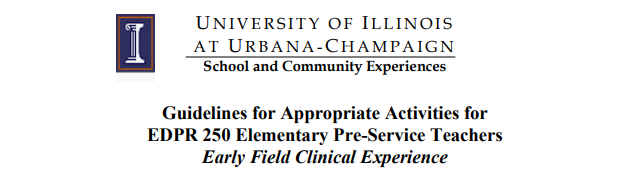 The second field placement for elementary education majors (EDPR 250) is a collaborative experience. Students will be in their placements all day on Tuesdays beginning on the first Tuesday of the University semester and ending on the last Tuesday of classes in May. In addition, students will have 2, 2-week periods where they will attend Monday through Friday, full-day. Students will be placed in a collaborative team with other students and up to four cooperating teachers. Students will work with one another, and in various classroom settings, to implement strategies they have learned during the first eight weeks of the semester in their education courses. University faculty members will visit students in the school settings to observe lessons and mentor candidates.To help cooperating teachers plan appropriate activities for their pre-service teachers, the following guidelines have been compiled. Cooperating teachers are asked to keep in mind that the Early Field Students are not full-time student teachers but are in the beginning stages of their professional pre-service development. In addition, cooperating teachers are asked to consider the extensive workload the student teachers have for their university classes. It is our goal to provide guidelines for the practicum and still maintain flexibility in order to meet the individual pre-service teacher’s strengths/weaknesses and to meet the needs of the students in the classroom.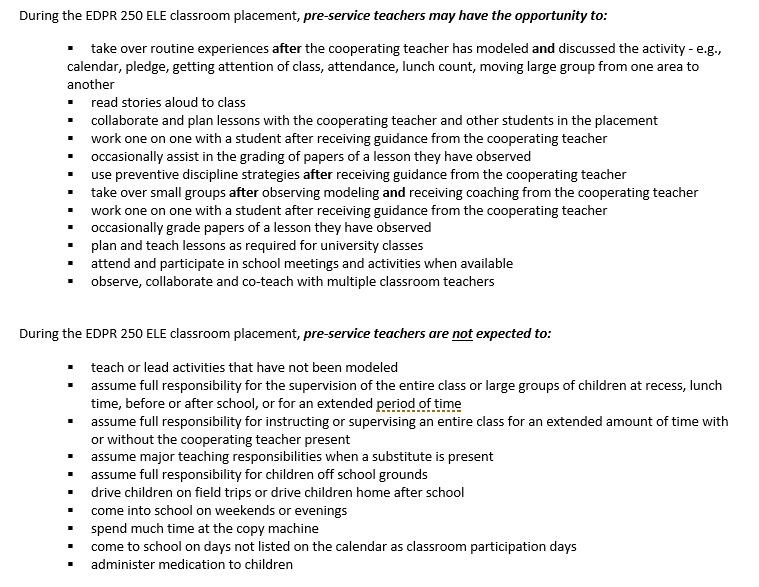 